Frontiers in MicrobiologyA two-step strategy for the rapid enrichment of Nitrosocosmicus-like ammonia-oxidizing thaumarchaeaLiangting Liu, Surong Li, Jiamin Han, Weitie Lin*, Jianfei Luo*Guangdong Key Laboratory of Fermentation and Enzyme Engineering, School of Biology and Biological Engineering, South China University of Technology, Guangzhou 510006, P R China Correspondence：Weitie Lin, lfwtlin@scut.edu.cnJianfei Luo, ljfjf2002@scut.edu.cnMATERIALS AND METHODSSoil samples collection and chemical analysisFive soil samples (HN, NKY, DC, SS, and JK) were collected from Guangzhou by using a handled steel soil sampler in April 2016 (Table S1). For each site, soils were obtained by randomly collecting approximate 9 cores (with 5 cm diameter) from the top 10 cm, mixed together, and considered as one soil sample. After air dry, the soil samples were grounded into powder and sieved through a 2 mm sieve. The sieved soils were stored at –80 oC until extraction of the total genomic DNA and used to determine the concentrations of total nitrogen and ammonium. Total nitrogen concentration was determined by Kjeldahl method (Nelson and Sommers, 1980); nitrite and ammonium concentrations were determined using Griess-Ilosvay method and indophenol blue method ( ISO/TS 14256–1:2003), respectively.Preparation of Fe-EDTA solution196.896 g of EDTA was mixed with 800 mL of distilled water, and then the pH was adjusted to 7.4 with NaOH solid until the EDTA was completely dissolved. Then add 49.14g FeSO4·7H2O, adjust the pH to 7.4 after the dissolution, and finally add distilled water to 1 L.Genomic DNA extractionBefore the genomic DNA extraction, the soil sample was pretreated. In brief, 0.5 g soil was placed in a 2 mL microcentrifuge tube; 0.5 mL CTAB extraction buffer (10% CTAB, 0.7 M NaCl, 240 mM potassium phosphate buffer, pH 8.0) and 0.5 mL phenol-chloroform-isoamyl alcohol solution (25:24:1, pH 8.0) were added into the tube and mixed with soil for 5 min by using Vortex Adapter (13000-V1-24, QIAGEN, Germany). After the pretreatment, genomic DNA was extracted according to a protocol that was previously reported by Griffiths (Griffiths et al., 2000). After the DNA extraction, 20 µg glycogen (Thermo Scientific, USA) was used as co-precipitant to deposit DNA from the DNA precipitated solution (30% polyethelene glycol 6000, 1.6 M NaCl). The DNA purity was determined by using a UV spectrophotometer (NanoDrop 2000, Thermo Scientific, USA) and by agarose gel electrophoresis. The DNA samples were stored at -20 oC for further PCR amplification. PCR amplification and High-throughput sequencingArchaeal 16S rRNA and amoA genes were amplified using primer pairs Arch349F/Arch806R and amoAF2/amoAR (Table S3), respectively. A unique 8 bp barcode was added at the 5’ end of each forward primer. PCRs were performed using TransStart Fast Pfu Fly DNA Polymerase (Transgen, Beijing, China), with the following protocol: 95 °C for 2 min; 30 cycles consisting of 95 °C for 20 s, 53 °C for 20 s and 72 °C for 30 s; and final extension at 72 °C for 5 min. The PCR products were purified by using TaKaRa Agarose Gel DNA Purification Kit ver. 4.0 (TaKaRa, Dalian, China) and quantified by using a spectrophotometer (NanoDrop 2000, Thermo Scientific, USA). Sequencing was performed on a MiSeq 300 sequencer (Illumina, San Diego, USA) by IGE Biotechnology (Guangzhou, China). Sequence data are available in the sequence read archive of the NCBI under accession numbers SRP135839 for archaeal 16S rRNA gene and SRP135730 for archaeal amoA gene.Raw data were trimmed for controlling sequence quality by Trimmomatic software (Bolger et al., 2014). Clean data were obtained after filtering reads containing ambiguities and mismatches with specific primers or those with average quality values less than 20. Data were processed using Mothur (Schloss et al., 2009) and QIIME (Caporaso et al., 2010). Chimera sequences were removed using Uchime algorithm and the operational taxonomic units (OTUs) were clusetered at the 97% nucleotide sequence identity. The taxonomic classification of 16S rRNA gene and amoA gene was determined on the basis of the Nucleotide collection database (nr/nt, exclude uncultured/environmental sample sequences) by blast. Alpha diversity indices including the Chaol, Shannon, and Simpson for the sampling sites were calculated and compared using the Mothur program.REFERENCESAbby, S. S., Melcher, M., Kerou, M., Krupovic, M., Stieglmeier, M., Rossel, C., et al. (2018). Candidatus Nitrosocaldus cavascurensis, an ammonia oxidizing, extremely thermophilic archaeon with a highly mobile genome. Front. Microbiol. 9, 28.Amann, R. I., Ludwig, W., Schleifer, K. H. (1995). Phylogenetic identification and in situ detection of individual microbial cells without cultivation. Microbiol. Rev. 59, 143–169.Bayer, B., Vojvoda, J., Offre, P., Alves, R. J. E., Elisabeth, N. H., Garcia, J. AL, et al. (2015). Physiological and genomic characterization of two novel marine thaumarchaeal strains indicates niche differentiation. ISME J. 10, 1–13.Blainey, P. C., Mosier, A. C., Potanina, A., Francis, C. A., and Quake, S. R. (2011). Genome of a low-salinity ammonia-oxidizing archaeon determined by single-cell and metagenomic analysis. PLoS One 6, e16626.Bolger, A. M., Lohse, M., and Usadel, B. (2014). Trimmomatic: A flexible trimmer for Illumina sequence data. Bioinformatics 30, 2114–2120.Caporaso, J. G., Kuczynski, J., Stombaugh, J., Bittinger, K., Bushman, F. D., Costello, E. K., et al. (2010). QIIME allows analysis of high-throughput comunity sequencing data. Nat. Methods. 7, 335–336.Chen, H., Yue, Y., Jin, W., Zhou, X., Wang, Q., Gao, S, et al. (2017). Enrichment and characteristics of ammonia-oxidizing archaea in wastewater treatment process. Chem. Eng. J. 323, 465–472.Daebeler, A., Herbold, C. W., Vierheilig, J., Sedlacek, C. J., Pjevac, P., Albertsen, M., et al. (2018). Cultivation and genomic analysis of “Candidatus Nitrosocaldus islandicus,” an obligately thermophilic, ammonia-oxidizing thaumarchaeon from a hot spring biofilm in Graendalur Valley, Iceland. Front. Microbiol. 9, 193.de la Torre, J. R., Walker, C. B., Ingalls, A. E., Könneke, M., and Stahl, D. A. (2008). Cultivation of a thermophilic ammonia oxidizing archaeon synthesizing crenarchaeol. Environ. Microbiol. 10, 810–818.DeLong, E. F. (1992). Archaea in coastal marine environments. Proc. Natl. Acad. Sci. 89, 5685–5689.Elling, F. J., Könneke, M., Mußmann, M., Greve, A., and Hinrichs, K. U. (2015). Influence of temperature , pH, and salinity on membrane lipid composition and TEX 86 of marine planktonic thaumarchaeal isolates. Geochim. Cosmochim. Acta. 171, 238–255.Francis, C. A., Beman, J. M., and Kuypers, M. M. (2007). New processes and players in the nitrogen cycle: the microbial ecology of anaerobic and archaeal ammonia oxidation. Isme J. 1, 19.Griffiths, R. I., Whiteley, A. S., Anthony, G., Donnell, O., Bailey, M. J., and Donnell, A. G. O. (2000). Rapid method for coextraction of DNA and RNA from natural environments for analysis of ribosomal DNA- and rRNA-based microbial community composition. Appl. Environ. Microbiol. 66, 5488–5491.Hatzenpichler, R., Lebedeva, E. V, Spieck, E., Stoecker, K., Richter, A., Daims, H., et al. (2008). A moderately thermophilic ammonia-oxidizing crenarchaeote from a hot spring. Proc. Natl. Acad. Sci. 105, 2134–2139.ISO/TS 14256–1:2003 (2003) Soil quality-Determination of nitrate, nitrite and ammonium in field moist soils by extraction with potassium chloride solution. International Organisation for Standardisation. Geneva, Switzerland.Jung, M. Y., Kim, J. G., Damsté, J. S. S., Rijpstra, W. I. C., Madsen, E. L., Kim, S. J., et al. (2016). A hydrophobic ammonia-oxidizing archaeon of the Nitrosocosmicus clade isolated from coal tar-contaminated sediment. Environ. Microbiol. Rep. 8, 983–992.Jung, M. Y., Park, S. J., Kim, S. J., Kim, J. G., Damsté, J. S. S., Jeon, C. O., et al. (2014). A mesophilic, autotrophic, ammonia-oxidizing archaeon of thaumarchaeal group I.1a cultivated from a deep oligotrophic soil horizon. Appl. Environ. Microbiol. 80, 3645–3655.Jung, M. Y., Park, S. J., Min, D., Kim, J. S., Rijpstra, W. I. C., Damsté, J. S. S., et al. (2011). Enrichment and characterization of an autotrophic ammonia-oxidizing archaeon of mesophilic crenarchaeal group I.1a from an agricultural soil. Appl. Environ. Microbiol. 77, 8635–8647.Kim, J. G., Park, S. J., Damsté, J. S. S., Schouten, S., Rijpstra, W. I. C., Jung, M. Y., et al. (2016). Hydrogen peroxide detoxification is a key mechanism for growth of ammonia-oxidizing archaea. Proc. Natl. Acad. Sci. 113, 7888–7893.Kim, J. G., Jung, M. Y., Park, S. J., Rijpstra, W. I. C., Damsté, J. S. S., Madsen, E. L., et al. (2012). Cultivation of a highly enriched ammonia-oxidizing archaeon of thaumarchaeotal group I.1b from an agricultural soil. Environ. Microbiol. 14, 1528–1543.Könneke, M., Bernhard, A. E., de la Torre, J., Walker, C. B., Waterbury, J. B., and Stahl, D. A. (2005). Isolation of an autotrophic ammonia oxidizing marine archaeon. Nature 437, 543–546.Lebedeva, E. V., Hatzenpichler, R., Pelletier, E., Schuster, N., Hauzmayer, S., Bulaev, A., et al. (2013). Enrichment and genome sequence of the group I.1a ammonia-oxidizing archaeon “Ca. Nitrosotenuis uzonensis” representing a clade globally distributed in thermal habitats. PLoS One 8, e80835.Lehtovirta-Morley, L. E., Ross, J., Hink, L., Weber, E. B., Gubry-Rangin, C., Thion, C., et al. (2016). Isolation of “Candidatus Nitrosocosmicus franklandus”, a novel ureolytic soil archaeal ammonia oxidiser with tolerance to high ammonia concentration. FEMS Microbiol. Ecol. 92, 1–10. Lehtovirta-Morley, L. E., Ge, C., Ross, J., Yao, H., Nicol, G. W., and Prosser, J. I. (2014). Characterisation of terrestrial acidophilic archaeal ammonia oxidisers and their inhibition and stimulation by organic compounds. Fems Microbiol. Ecol. 89, 542–552.Lehtovirta-Morley, L. E., Stoecker, K., Vilcinskas, A., Prosser, J. I., and Nicol, G. W. (2011). Cultivation of an obligate acidophilic ammonia oxidizer from a nitrifying acid soil. Proc. Natl. Acad. Sci. 108, 15892–15897.Li, Y., Ding, K., Wen, X., Zhang, B., Shen, B., and Yang, Y. (2016). A novel ammonia-oxidizing archaeon from wastewater treatment plant: Its enrichment, physiological and genomic characteristics. Sci. Rep. 6, 23747.Matsutani, N., Nakagawa, T., Nakamura, K., Takahashi, R., Yoshihara, K., and Tokuyama, T. (2011). Enrichment of a Novel Marine Ammonia-Oxidizing Archaeon Obtained from Sand of an Eelgrass Zone. Microbes Environ. 26, 23–29.Nelson, D. M., Cann, I. K. O., and Mackie, R. I. (2010). Response of archaeal communities in the rhizosphere of maize and soybean to elevated atmospheric CO2 concentrations. PLoS One 5, e15897.Nelson, D. W., and Sommers, L. E. (1980). Total nitrogen analysis for soil and plant tissues. J. Assoc. Off. Anal. Chem. 63, 770–778.Nicol, G. W., Leininger, S., Schleper, C., and Prosser, J. I. (2008). The influence of soil pH on the diversity, abundance and transcriptional activity of ammonia oxidizing archaea and bacteria. Environ. Microbiol. 10, 2966–2978.Palatinszky, M., Herbold, C., Jehmlich, N., Pogoda, M., Han, P., Von, B. M., et al. (2015). Cyanate as an energy source for nitrifiers. Nature 524, 105-108.Park, B. J., Park, S. J., Yoon, D. N., Schouten, S., Damsté, J. S. S., and Rhee, S. K. (2010). Cultivation of autotrophic ammonia-oxidizing archaea from marine sediments in coculture with sulfur-oxidizing bacteria. Appl. Environ. Microbiol. 76, 7575–7587.Qin, W., Amin, S. A., Martens-Habbena, W., Walker, C. B., Urakawa, H., Devol, A. H., et al. (2014). Marine ammonia-oxidizing archaeal isolates display obligate mixotrophy and wide ecotypic variation. Proc. Natl. Acad. Sci. 111, 12504–12509.Qin, W., Heal, K. R., Ramdasi, R., Kobelt, J. N., Martens-Habbena, W., Bertagnolli, A. D., et al. (2017). Nitrosopumilus maritimus gen. nov., sp. nov., Nitrosopumilus cobalaminigenes sp. nov., Nitrosopumilus oxyclinae sp. nov., and Nitrosopumilus ureiphilus sp. nov., four marine ammonia-oxidizing archaea of the phylum Thaumarchaeota. Int J Syst Evol Microbiol. 67: 5067-5079.Rotthauwe, J., and Witzel, K. (1997). The ammonia monooxygenase structural gene amoA as a functional marker : Molecular fine-scale analysis of natural ammonia-oxidizing populations. Appl. Environ. Microbiol. 63, 4704–4712.Santoro, A. E., Dupont, C. L., Richter, R. A., Craig, M. T., Carini, P., McIlvin, M. R., et al. (2015). Genomic and proteomic characterization of “ Candidatus Nitrosopelagicus brevis”: An ammonia-oxidizing archaeon from the open ocean. Proc. Natl. Acad. Sci. 112, 1173–1178.Sauder, L. A., Albertsen, M., Engel, K., Schwarz, J., Nielsen, P. H., Wagner, M., et al. (2017). Cultivation and characterization of Candidatus Nitrosocosmicus exaquare, an ammonia-oxidizing archaeon from a municipal wastewater treatment system. ISME J. 11, 1142–1157.Sauder, L. A., Engel, K., Lo, C. C., Chain, P., and Neufeld, J. D. (2018). Cultivation and characterization of Candidatus Nitrosotenuis aquariensis, an ammonia-oxidizing archaeon from a freshwater aquarium biofilter. Appl. Environ. Microbiol.Schloss, P. D., Westcott, S. L., Ryabin, T., Hall, J. R., Hartmann, M., Hollister, E. B., et al. (2009). Introducing mothur: Open-source, platform-independent, community-supported software for describing and comparing microbial communities. Appl. Environ. Microbiol. 75, 7537–7541.Suzuki, M. T., Taylor, L. T., and DeLong, E. F. (2000). Quantitative analysis of small-subunit rRNA genes in mixed microbial populations via 5 ′ - nuclease assays. Appl. Environ. Microbiol. 66, 4605–4614.Takai, K., and Horikoshi, K. (2000). Rapid detection and quantification of members of the archaeal community by quantitative PCR using fluorogenic probes. Appl. Environ. Microbiol. 66, 5066.Tourna, M., Freitag, T. E., Nicol, G. W., and Prosser, J. I. (2008). Growth, activity and temperature  responses of ammonia-oxidizing archaea and bacteria in soil microcosms. Environ. Microbiol. 10, 1357–1364.Tourna, M., Stieglmeier, M., Spang, A., Konneke, M., Schintlmeister, A., Urich, T., et al. (2011). Nitrososphaera viennensis, an ammonia oxidizing archaeon from soil. Proc. Natl. Acad. Sci. 108, 8420–8425.Zhalnina, K. V., Dias, R., Leonard, M. T., De Quadros, P. D., Camargo, F. A. O., Drew, J. C., et al. (2014). Genome sequence of Candidatus nitrososphaera evergladensis from group I.1b enriched from everglades soil reveals novel genomic feature s of the ammonia-oxidizing archaea. PLoS One 9, 21–23.TABLE S1 Information of AOA isolates and enrichmentsAbundancea: the proportion of AOA in the enrichment; Durationb: the duration of time to obtain high purity AOA; Antibioticsc: antibiotics used in the enrichment experiment; N/Ad: no report in the related reference.TABLE S2 Characteristics of the soil samplesTABLE S3 Alpha diversity of high-throughput sequencingTABLE S4 Primers and probes used in this studyTABLE S5 Nucleotide sequence accession numberFIGURE S1 Relative abundance as a percentage of archaeal 16S rRNA (a) and amoA (b) gene at the genus level in five soil sampling sites HN, NKY, DC, SS and JK.FIGURE S2 Nitrite accumulation after consumed 14mg/L NH4-N in the AOA enrichments with different antibiotic combinations. S: streptomycin, K: kanamycin, A: ampicillin, C: carbenicillin, T: tetracycline, 50 mg/L of each antibiotic was added before inoculation. Error bars indicate the standard error of the mean for biological triplicates.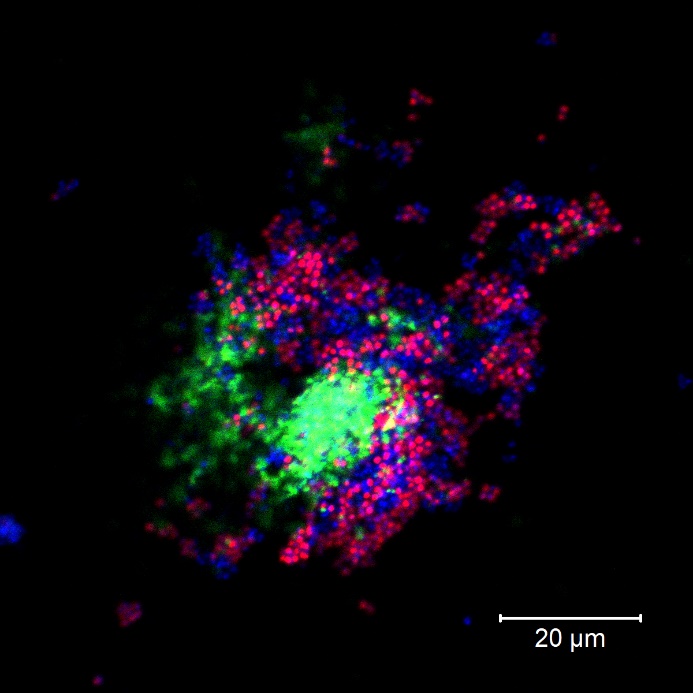 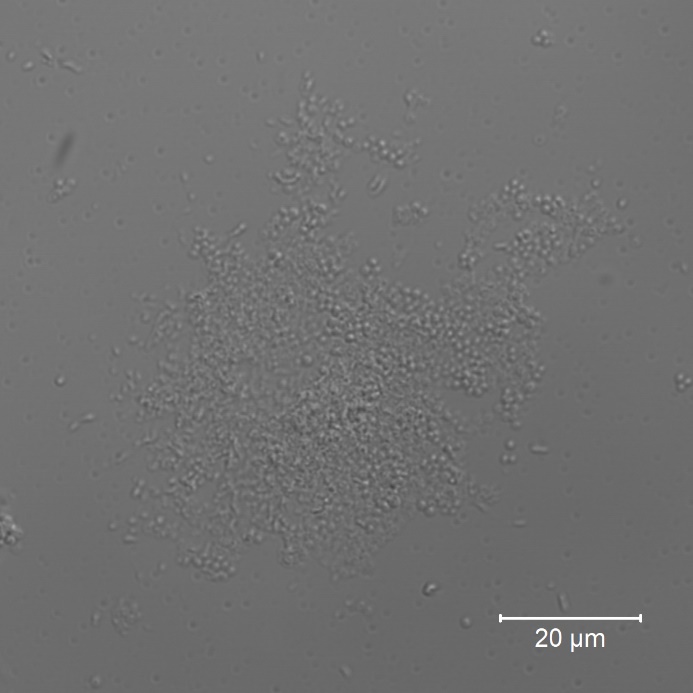 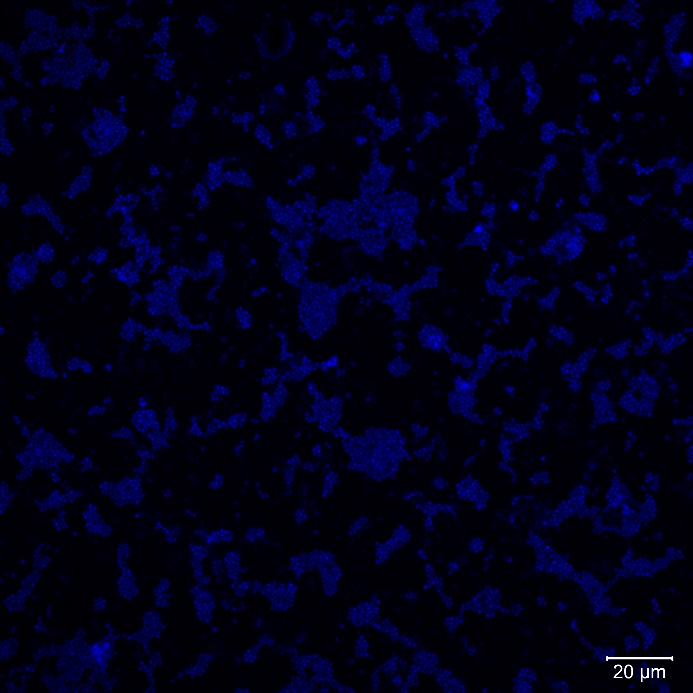 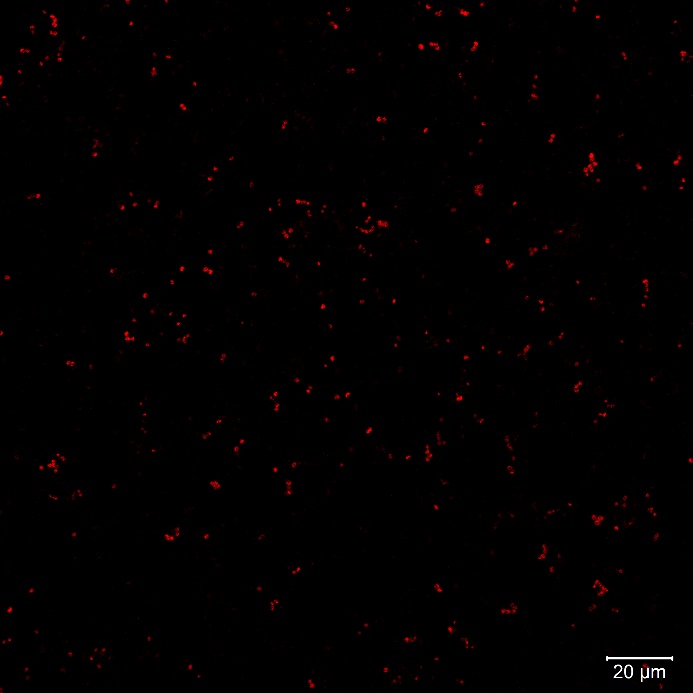 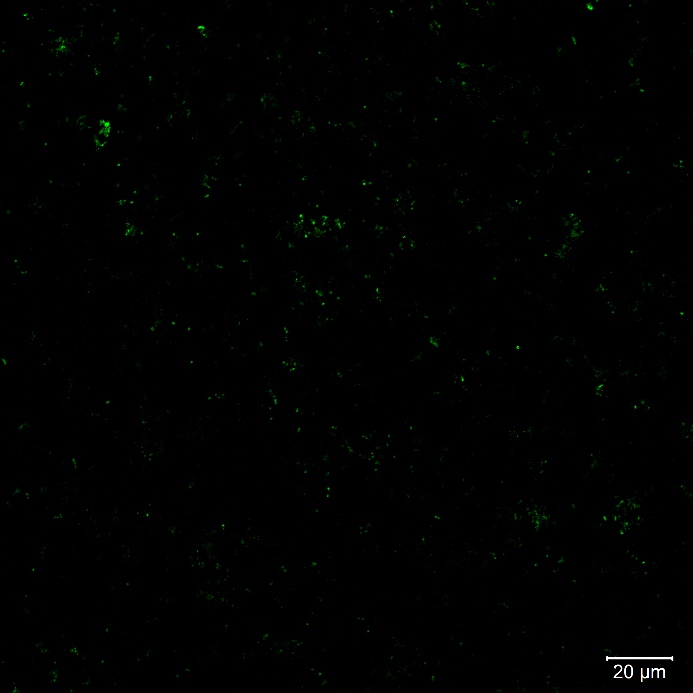 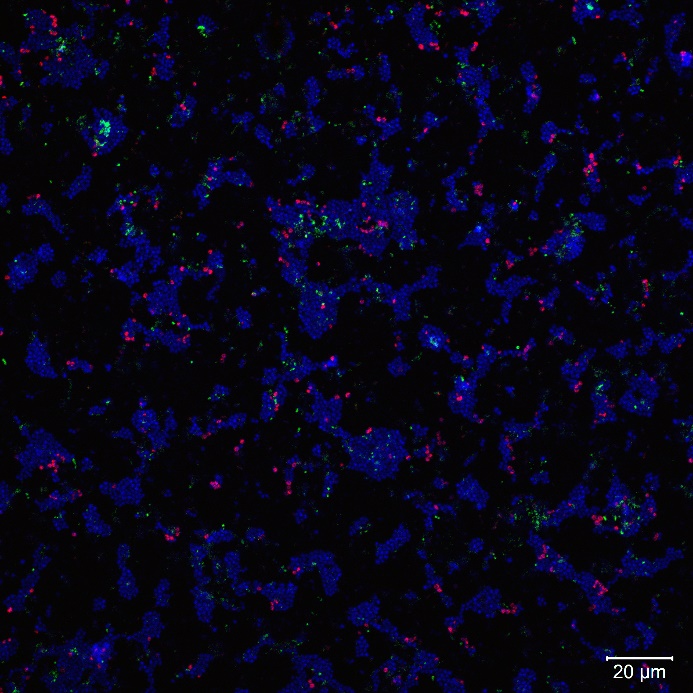 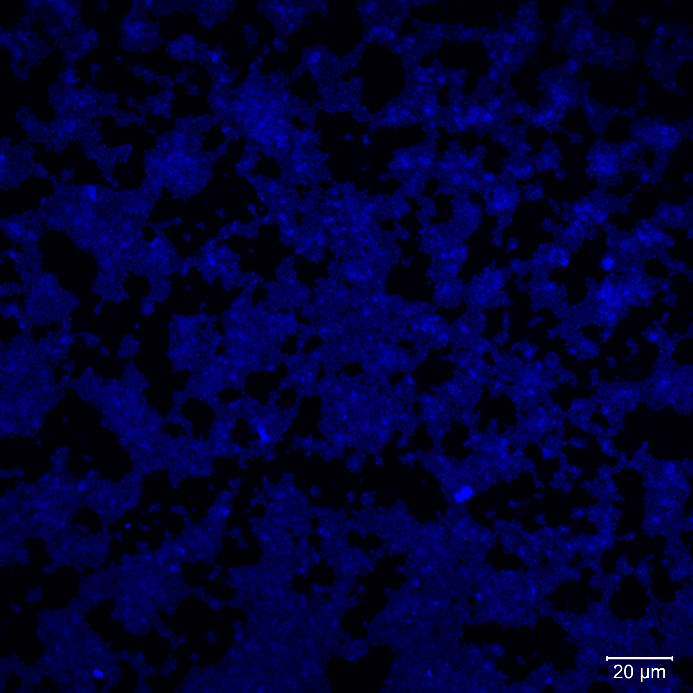 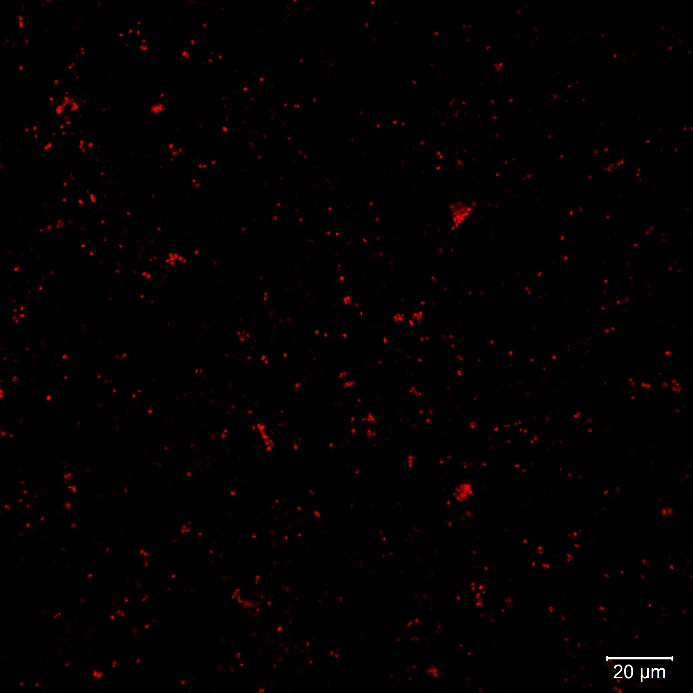 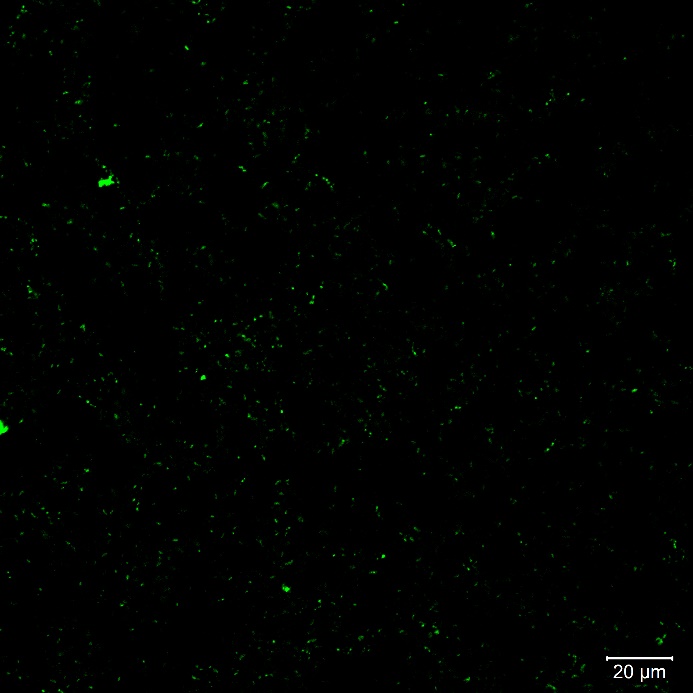 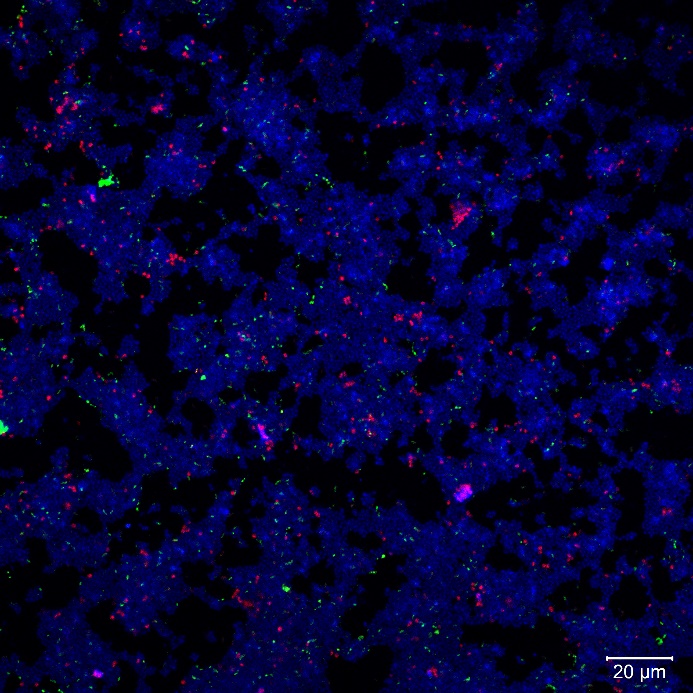 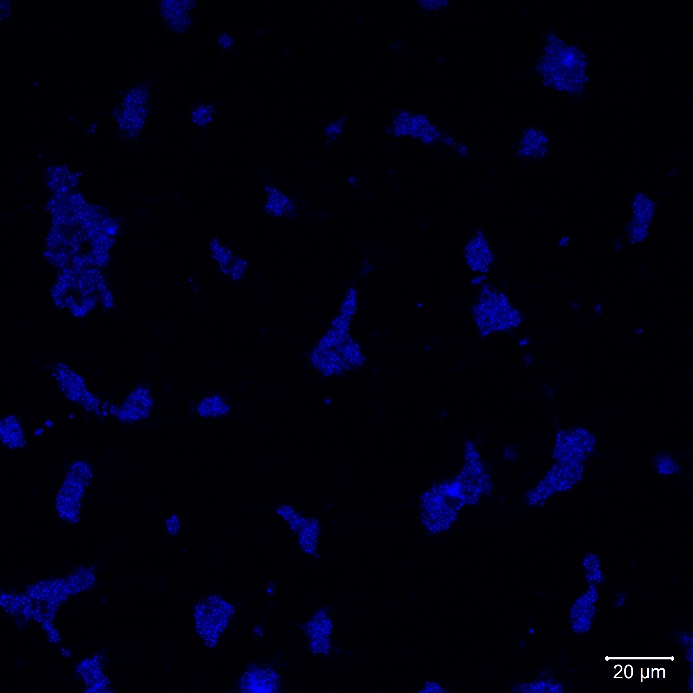 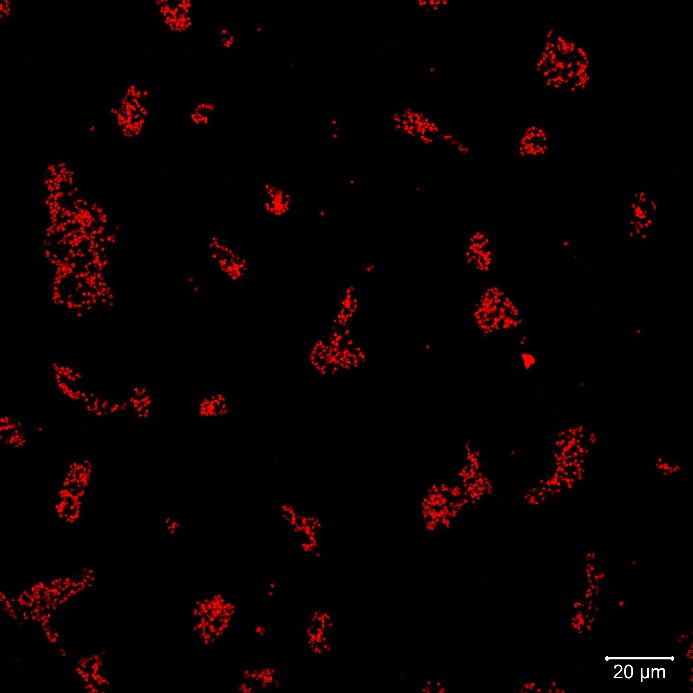 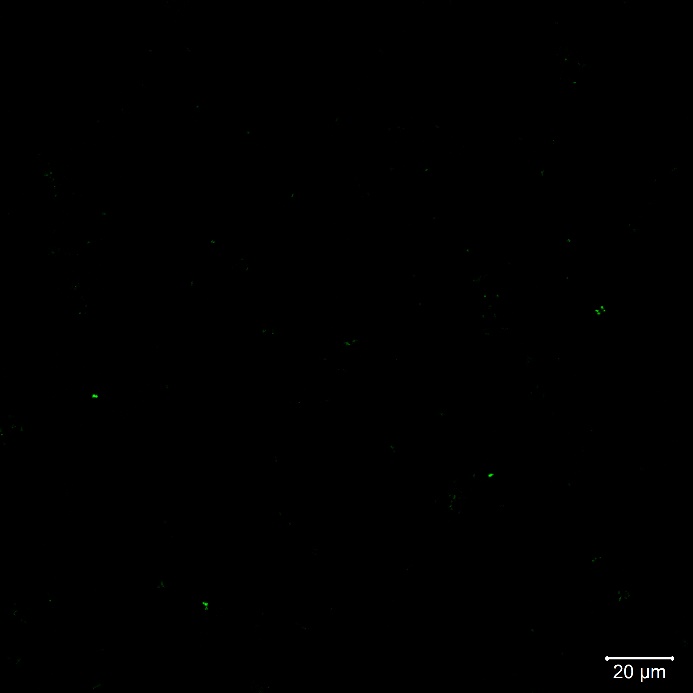 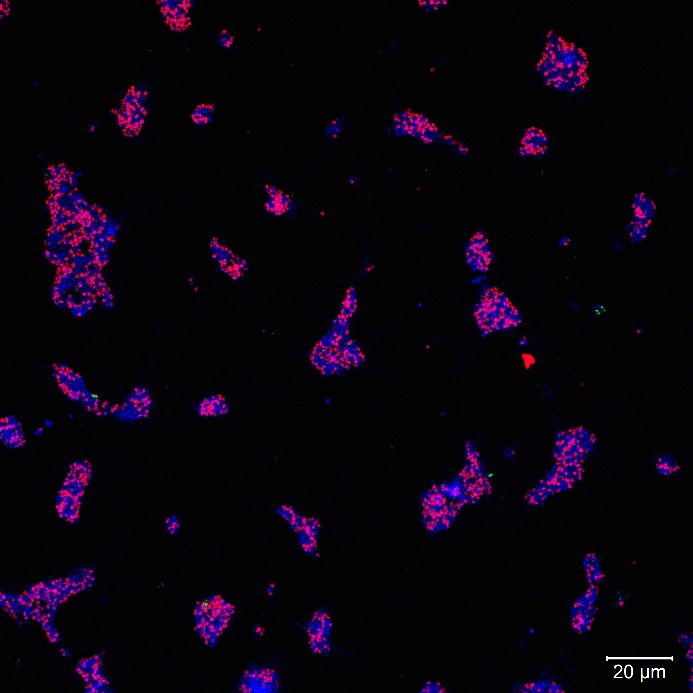 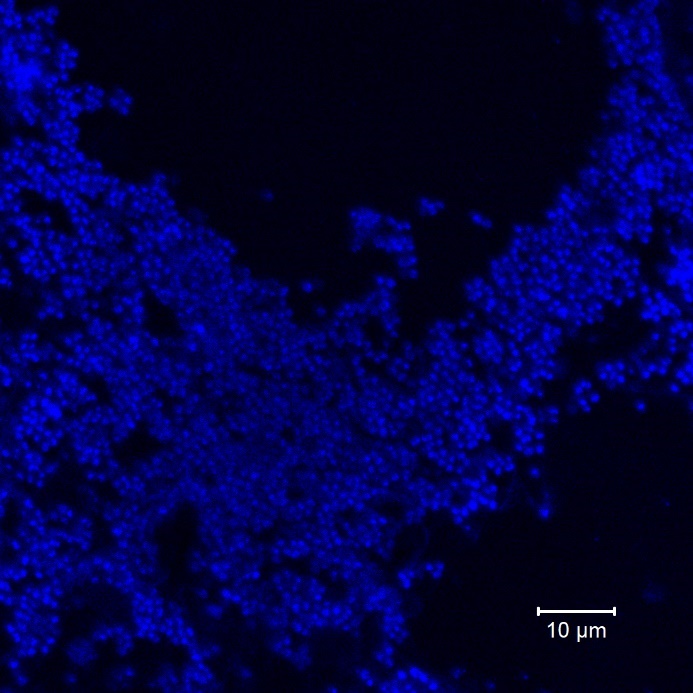 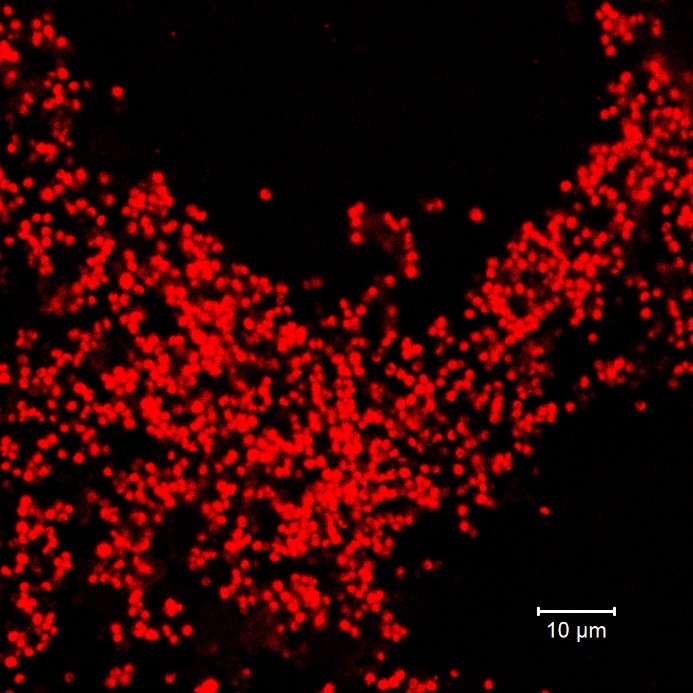 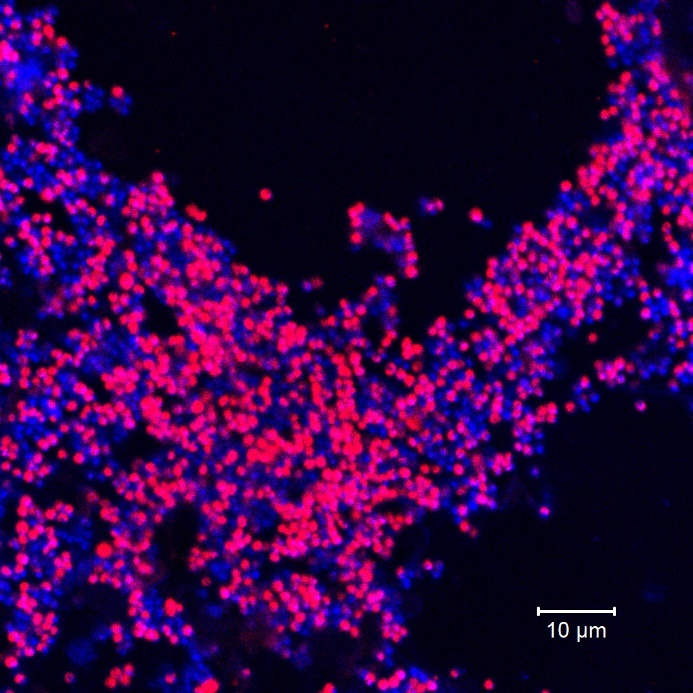 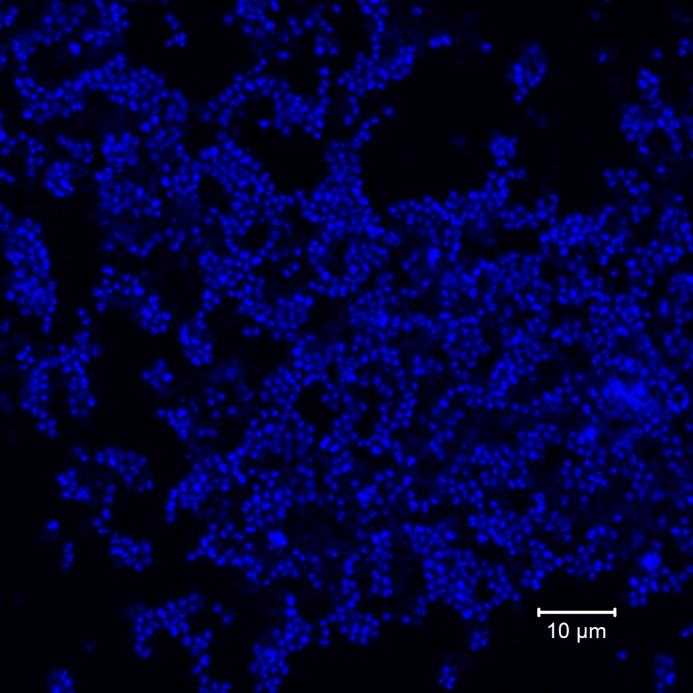 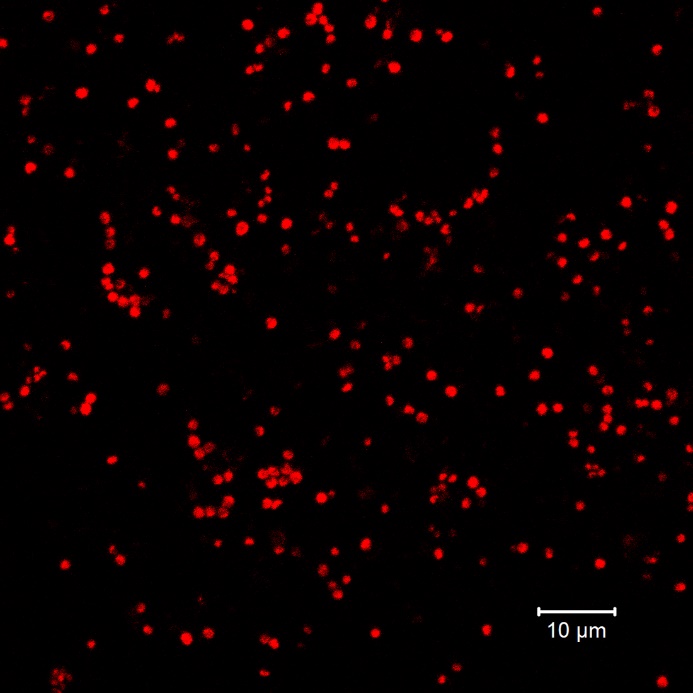 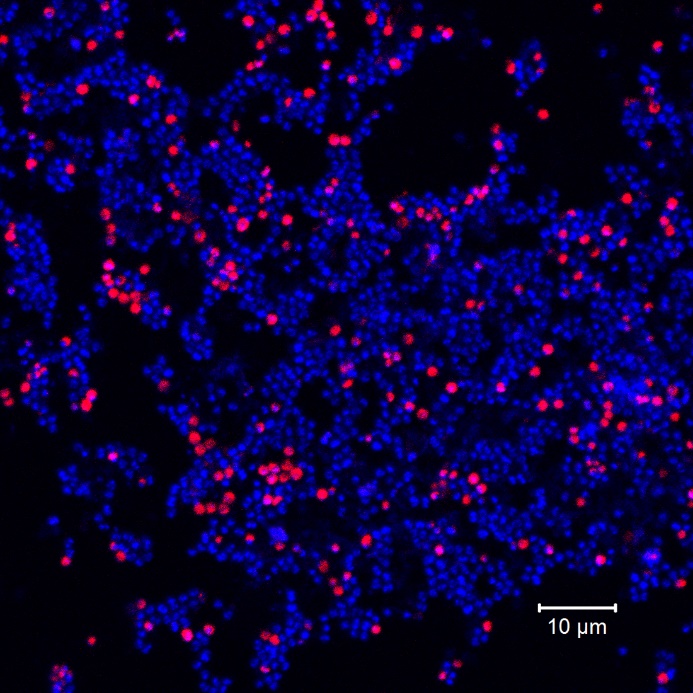 FIGURE S3 FISH (a) and DIC (b) profiles of biofilms collected from quartz sand of the AOA enrichments (treated with kanamycin and ampicillin). The FISH split layers of the biofilms with no antibiotics(c), kanamycin and ampicillin (d) and ciprofloxacin and azithromycin (e). The FISH split layers of the dispersed cell with ciprofloxacin and azithromycin (f) and kanamycin and ampicillin (g). Objective: Plan-Apochromat 40x/1.3 Oil DIC M27, red: Alexa Fluor 546 labeled archaeal 16S rRNA, green: Alexa Fluor 488 labeled bacterial 16S rRNA, blue: DAPI.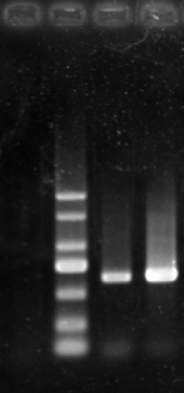 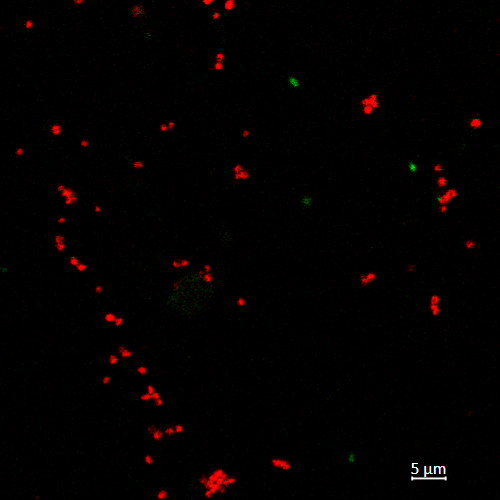 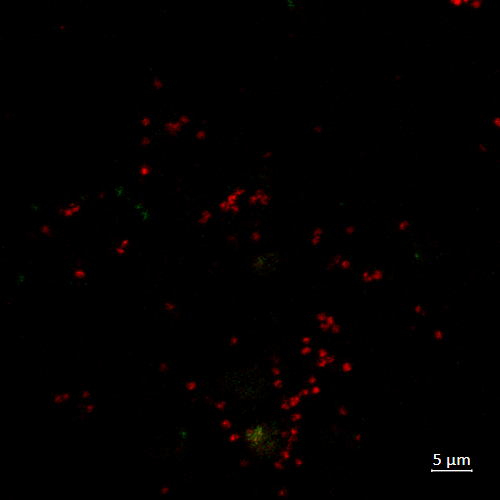 FIGURE S4 (a) PCR detection of archaeal amoA (primer: crenamoA23f/crenamoA616r) on new soil samples.SD, HN_SD sample. BJ, HN_BJ sample. Profiles of the first stage of enrichment (using quartz sand, treated with ampicillin and kanamycin) for HN_SD (b) and HN_BJ (c) samples. Profiles of the second stage of enrichment (treated with azithromycin and ciprofloxacin) for HN_SD and HN_BJ (d) samples. FISH profiles of HN_SD (e) and HN_BJ (f) enrichment purified by azithromycin and ciprofloxacin. Objective: Plan-Apochromat 40x/1.3 Oil DIC M27, red: Alexa Fluor 546 labeled archaeal 16S rRNA, green: Alexa Fluor 488 labeled bacterial 16S rRNA. Error bars indicate the standard error of the mean for technical triplicates.FIGURE S5 Nitrite produced by AOA when in presence of different concentrations of pyruvate. Error bars indicate the standard error of the mean for biological triplicates.AOA StrainSourceAbundanceaDurationbAntibioticscReferenceNitrosopumilus maritimus SCM1Tropical marine aquarium100%N/AdN/A(Könneke et al., 2005)Ca. Nitrososphaera gargensisHot spring50%6 yearsN/A(Hatzenpichler et al., 2008)Ca. Nitrosocaldus yellowstonii HL72Hot spring>90%2 yearsN/A(de la Torre et al., 2008)Ca. Nitrosopumilus koreensis AR1Marine sediment>80%2 yearsStreptomycin, Kanamycin(Park et al., 2010)Nitrososphaera viennensis EN76Garden soil100%2 yearsStreptomycin, Kanamycin, Ampicillin(Tourna et al., 2011)Ca. Nitrosotalea devanaterra Nd1Acid soil90%N/AStreptomycin(Lehtovirta-Morley et al., 2011)Ca. Nitrosoarchaeum koreensis MY1Agricultural soil90%2 yearsStreptomycin, Kanamycin, Ampicillin, Penicillin, Gentamicin, Lincomycin(Jung et al., 2011)Ca. Nitrosoarchaeum limnia SFB1Estuarine sediment84%N/AN/A(Blainey et al., 2011)Ca. Nitrosopumilus sp. NM25Coastal sand89%2 yearsN/A(Matsutani et al., 2011)Ca. Nitrososphaera sp. JG1Agricultural soil89%a yearStreptomycin, Kanamycin, Ampicillin(Kim et al., 2012)Ca. Nitrosotenuis uzonensis N4Hot spring50%7 yearsStreptomycin, Vancomycin(Lebedeva et al., 2013)Ca. Nitrososphaera evergladensis SR1Agricultural soil50%1 yearsGentamicin, Tetracycline, Erythromycin(Zhalnina et al., 2014)Ca. Nitrosotenuis chungbukensis MY2Agricultural soil91%3 yearsAmpicillin, Penicillin(Jung et al., 2014)Ca. Nitrosotalea sp. Nd2Acid agricultural soil100%3 yearsKanamycin(Lehtovirta-Morley et al., 2014)Nitrosopumilus cobalaminigenes HCA150 m depth marine water100%N/AStreptomycin(Qin et al., 2014)Nitrosopumilus ureiphilus PS0Marine surface sediment100%N/AStreptomycin(Qin et al., 2014)Ca. Nitrosopelagicus brevis CN25Natural seawater90-95%N/AStreptomycin, Ampicillin(Santoro et al., 2015)Nitrosopumilus maritimus NAO2Surface ocean water100%N/AStreptomycin, Gentamicin(Elling et al., 2015)Nitrosopumilus maritimus NAO6Surface ocean water100%N/AStreptomycin, Kanamycin(Elling et al., 2015)Nitrososphaera gargensis Ga9.2AOA enrichment100%16 mouthKanamycin, penicillin, streptomycin, carbenicillin, ampicillin, erythromycin, doxycyclin(Palatinszky et al., 2015)Ca. Nitrosotenuis cloacae SAT1Wastewater treatment plant91%1 yearStreptomycin, Ampicillin(Li et al., 2016)Ca. Nitrosopumilus piranensis D3CSeawater>99%2 yearsStreptomycin, Kanamycin, Carbenicillin, Spectinomycin, Ofloxacin, Chloramphenicol(Bayer et al., 2016)Ca. Nitrosopumilus adriaticus NF5Seawater>99%2 yearsStreptomycin, Kanamycin, Carbenicillin, Spectinomycin, Ofloxacin, Chloramphenicol(Bayer et al., 2016)Ca. Nitrosocosmicus oleophilus MY3Coal tar-contaminated sediment>99%N/AAmpicillin, Kanamycin, Streptomycin, Clarithromycin(Jung et al., 2016)Nitrosopumilus maritimus DDS1200 m depth of seawater100%2 yearsN/A(Kim et al., 2016)Ca. Nitrosocosmicus franklandus C13Arable soil100%N/AAmpicillin, Carbenicillin, Gentamycin, Clindamycin, Rifampicin(Lehtovirta-Morley et al., 2016)Ca. Nitrosocosmicus exaquare G61Wastewater treatment plant99%3 yearsKanamycin, Streptomycin, Ampicillin(Sauder et al., 2017)Nitrosopumilus oxyclinae HCE117 m depth marine water100%N/AStreptomycin(Qin et al., 2017)Ca. Nitrososphaera sp. OTU8Wastewater treatment plant91%N/AStreptomycin, Kanamycin, Ampicillin, Carbenicillin, Tetracycline(Chen et al., 2017)Ca. Nitrosocaldus islandicusHot spring biofilm85%N/ASpiramycin(Daebeler et al., 2018)Ca. Nitrosocaldus cavascurensisHot spring mud92%4 yearsSulfamethazine, Rifampicin, Novobiocin(Abby et al., 2018)Ca. Nitrosotenuis aquariensisFreshwater aquarium biofilter97-99%N/AStreptomycin, Ampicillin, Nalidixic acid(Sauder et al., 2018)SampleGeographical coordinatesSourceTotal N(g/kg)NH4+-N (mg/kg)pHHNN23°10′3.05″, E113°21′39.71″Paddy soil1.39±0.2151.6±2.86.60±0.09NKYN23°06′8.63″, E113°20′17.92″Vegetable soil1.14±0.2416.4±1.55.07±0.08DCN22°52′53.43″, E113°28′35.3″Vegetable soil0.73±0.1213.2±1.55.32±0.06SSN23°03′8.29″, E113°24′20.44″Vegetable soil0.89±0.0925.5±2.15.72±0.03JKN23°07′1.54″, E113°12′15.26″Garden soil1.43±0.368.4±0.46.42±0.04HN_SDN23°10′4.33″, E113°21′46.89″Paddy soil1.89±0.1766.1±1.8.6.71±0.05HN_BJN23°09′29.38″, E113°22′45.21″Banana soil1.56±0.0758.7±0.86.34±0.04GeneSampleNo.of readsOTUsChaolSimpsonShannon   16S rRNAHN7101501596.79840.9447805.95613516S rRNANKY8038698863.90340.9459426.15946916S rRNADC5251525642.76600.9437576.31146716S rRNASS5130291422.04760.7578816.31146716S rRNAJK18204893848.88080.9074386.181019amoAHN3307371484.97060.8952815.519664NKY10138656648.29010.8952815.276606DC6139476571.73940.792644.788574SS8043612677.78840.9521365.897822JK10286654631.1450.8680855.531379ApplicationTargetPrimer/ProbeSequence(5’-3’)ReferenceHigh-throughput sequencingArchaeal 16S rRNA geneArch349FGYG CAS CAG KCG MGA AW(Takai et al., 2000)High-throughput sequencingArchaeal 16S rRNA geneArch806RGGA CTA CVS GGG TAT CTA AT(Takai et al., 2000)High-throughput sequencingArchaeal amoAamoAF2GGT NGC VAA RRG HGC WTG G(Nelson et al., 2010)High-throughput sequencingArchaeal amoAamoARGCG GCC ATC CAT CTG TAT GT(Francis et al., 2005)Clone libraryArchaeal 16S rRNA gene21FTTC CGG TTG ATC CYG CCG GA(DeLong, 1992)Clone libraryUniversal 16S rRNA gene1492RGYY ACC TTG TTA CGA CTT(Nicol et al., 2008)Clone libraryArchaeal amoACrenamoA23fATG GTC TGG CTW AGA CGC(Tourna et al., 2008)Clone libraryArchaeal amoACrenamoA616rGCC ATC CAT CTG TAT GTC CA(Tourna et al., 2008)Ammonia-oxidizing bacteria detectionBacterial amoAamoA-1FGGG GTT TCT ACT GGT GGT(Rotthauwe and Witzel, 1997)Ammonia-oxidizing bacteria detectionBacterial amoAamoA-2RCCC CTC KGS AAA GCC TTC TTC(Rotthauwe and Witzel, 1997)QuantiﬁcationThaumarchaeal 16S rRNASS16S-1FGCG CGA AAC CTC TGC AAT AGThis studyQuantiﬁcationThaumarchaeal 16S rRNASS16S-1RCCC AAT AAA CGT CCC GAC CAThis studyQuantiﬁcationBacterial 16S rRNA1369FCGG TGA ATA CGT TCY CGG(Suzuki et al., 2000)QuantiﬁcationBacterial 16S rRNA1492RGYY ACC TTG TTA CGA CTT(Nicol et al., 2008)FISHArchaeal 16S rRNAARCH915GTG CTC CCC CGC CAA TTC CT(Amann et al., 1995)FISHBacterial 16S rRNAEUB338GCT GCC TCC CGT AGG AGT(Amann et al., 1995)Strain or soil sample nameGene Amplicon raw dataAccession numberCa. Nitrosocosmicus sp. SS16S rRNA-MH032835Ca. Nitrosocosmicus sp. SSamoA-MH024494Ca. Nitrosocosmicus sp. HNSD16S rRNA-MK393911Ca. Nitrosocosmicus sp. HNSDamoA-MK396101Ca. Nitrosocosmicus sp. HNBJ16S rRNA-MK393915Ca. Nitrosocosmicus sp. HNBJamoA-MK396102HN, NKY, DC, SS, JK-archaeal 16S rRNASRR6846294HN, NKY, DC, SS, JK-archaeal amoASRR6837777